[Descrieţi separat fiecare loc de muncă. Începeţi cu cel mai recent.][Adăugaţi câmpuri separate pentru fiecare etapă de formare. Începeţi cu cea mai recent.][Ştergeţi câmpurile necompletate.]Pagina 1 / 2Competenţe digitale	AUTOEVALUARENiveluri: Utilizator elementar - Utilizator independent - Utilizator experimentatScrieţi altre competenţele informatice. Specificaţi contextul în care au fost acestea dobândite. Exemple:o bună stăpânire a suită de programe de birou (procesor de text, calcul tabelar, software pentru prezentări)bune cunoştinţe de editare foto, dobândite ca fotograf amatorAdăugaţi, după caz, o listă a documentelor anexate CV-ului. Exemple:copii ale diplomelor şi certificatelor de calificarerecomandări de la locul de muncăpublicaţii sau cercetăriPagina 2 / 2INFORMAŢII PERSONALEScrieţi numele şi prenumele[Toate câmpurile CV-ului sunt opţionale. Ştergeţi câmpurile goale.]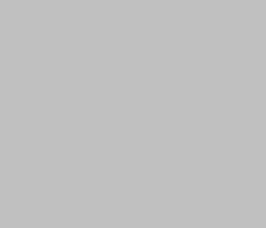    Scrieţi numele străzii, numărul, oraşul, codul poştal, ţara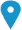    Scrieţi numărul de telefon      Scrieţi numărul de telefon mobil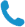 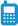    Scrieţi adresa de email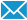   Scrieţi adresa paginii web personale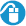   Scrieţi tipul de messenger pe care-l folosiţi (Yahoo, skype etc.) Scrieţi numele de utilizator pe messenger (Yahoo, skype etc.)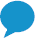 Sexul Scrieţi sexul | Data naşterii zz/ll/aaaa | Naţionalitatea Scrieţi naţionalitateaEXPERIENŢA PROFESIONALĂ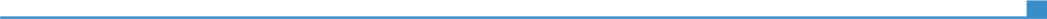 Scrieţi datele (de la - până la)Scrieţi ocupaţia sau poziţia ocupatăScrieţi denumirea angajatorului şi localitatea (scrieţi şi adresa completă şi pagina web)Scrieţi principalele activităţi şi responsabilităţiTipul sau sectorul de activitate Scrieţi tipul sau sectorul de activitateEDUCAŢIE ŞI FORMAREScrieţi datele (de la - până la)Scrieţi calificarea obţinutăScrieţi denumirea organizaţiei de educaţie sau formare şi localitatea (dacă este relevant, scrieţi şi ţara)Scrieţi lista principalelor materii studiate şi abilităţile acumulateCOMPETENΤE PERSONALELimba(i) maternă(e)Scrieţi limba maternă / limbile materneScrieţi limba maternă / limbile materneAlte limbi străine cunoscuteΙNΤELEGEREΙNΤELEGEREVORBIREVORBIRESCRIEREAscultareCitireParticipare la conversaţieDiscurs oralSpecificaţi limba străinăSpecificaţi nivelulSpecificaţi nivelulSpecificaţi nivelulSpecificaţi nivelulSpecificaţi nivelulSpecificaţi limba străinăSpecificaţi nivelulSpecificaţi nivelulSpecificaţi nivelulSpecificaţi nivelulSpecificaţi nivelulNiveluri: A1/A2: Utilizator elementar - B1/B2: Utilizator independent - C1/C2: Utilizator experimentatNiveluri: A1/A2: Utilizator elementar - B1/B2: Utilizator independent - C1/C2: Utilizator experimentatNiveluri: A1/A2: Utilizator elementar - B1/B2: Utilizator independent - C1/C2: Utilizator experimentatNiveluri: A1/A2: Utilizator elementar - B1/B2: Utilizator independent - C1/C2: Utilizator experimentatNiveluri: A1/A2: Utilizator elementar - B1/B2: Utilizator independent - C1/C2: Utilizator experimentatCompetenţe de comunicareScrieţi competenţele de comunicare deţinute. Specificaţi contextul în care au fost acestea dobândite. Exemplu:bune competenţe de comunicare dobândite prin experienţa proprie de manager de vânzăriCompetenţe organizaţionale/managerialeScrieţi competenţele organizaţionale/manageriale. Specificaţi contextul în care au fost acestea dobândite. Exemplu:leadership (în prezent, sunt responsabil/ă de o echipă de 10 persoane)Competenţe dobândite la locul demuncăScrieţi competenţele dobândite la locul de muncă şi care nu au fost menţionate anterior. Specificaţi contextul în care au fost acestea dobândite. Exemplu:o bună cunoaştere a proceselor de control al calităţii (în prezent fiind responsabil cu auditul calităţii)Procesarea informaţieiComunicareCreare de conţinutSecuritateRezolvarea de problemeSpecificaţi nivelulSpecificaţi nivelulSpecificaţi nivelulSpecificaţi nivelulSpecificaţi nivelulAlte competenţeScrieţi alte competenţe care nu au fost menţionate anterior. Specificaţi contextul în care au fost acestea dobândite. Exemplu:tâmplăriePermis de conducereScrieţi categoria permisului de conducere pe care îl deţineţi. De exemplu:BINFORMAΤII SUPLIMENTAREPublicaţii Prezentări Proiecte Conferinţe Seminarii Distincţii Afilieri ReferinţeCitări CursuriCertificăriŞtergeţi câmpurile irelevante din coloana stângă. Exemplu de publicaţie:Cum să întocmeşti un CV de succes?, New Associated Publishers, London, 2002.Exemplu de proiect:Biblioteca publică din Devon. Arhitect principal responsabil cu design-ul, producaţia şi supervizarea construcţiei (2008-2012).ANEXE